MUŞ ALPARSLAN ÜNİVERSİTESİ(UYGULAMALI BİLİMLER FAKÜLTESİ)VE GEBZE TEKNİK ÜNİVERSİTESİ (BİYOTEKNOLOJİ ENSTİTÜSÜ)AKADEMİK İŞ BİRLİĞİ EK-1 PROTOKOLÜ2020GİRİŞBu Protokol, Muş Alparslan Üniversitesi Rektörü Prof. Dr. Fethi Ahmet Polat ile Gebze Teknik Üniversitesi Rektörü Prof. Dr. Muhammed Hasan Aslan tarafından 07.12.2020 tarihinde imza altına alınan “Muş Alparslan Üniversitesi ve Gebze Teknik Üniversitesi Akademik İş Birliği Protokolünün” cari hükümleri doğrultusunda Muş Alparslan Üniversitesi Uygulamalı Bilimler Fakültesi ile Gebze Teknik Üniversitesi Biyoteknoloji Enstitüsü arasında; aşağıda belirtilen öncelikli konularda karşılıklı iş birliğini sağlamaya yönelik hazırlanmış ve 10.12.2020 tarihinde imza altına alınmıştır. Yapılacak her türlü çalışmaya dair ilke ve esaslar rektörler arasında imzalanan protokol doğrultusunda belirlenecektir.Araştırma İşbirlikleri1.1. Taraflar arasında Biyoteknoloji, Bitkisel Üretim ve Teknolojileri ve Hayvansal Üretim ve Teknolojileri alanlarındaki yetkinlik ve tecrübeler karşılıklı olarak paylaşılacak ve disiplinlerarası nitelikte ortak projeler geliştirilecek; elde edilen sonuçlar her iki kurumun araştırmacılarının istifadesine sunulacağı gibi Kalkınma Ajansları, TÜBİTAK, TAGEM vb. kurumlara da arz edilecektir. İş birliği aşağıdaki dört temel alanda yoğunlaşan çalışmalardan oluşmaktadır.a) Yem Bitkileri ve Biyofortifikasyonb) Hayvan Sağlığıc) Hayvansal Ürünlerin Kalitesid) Baklagillerde Azot Fiksasyonu ve Tohum Kaplama Teknolojileri1.2. Tarafların öğretim üyeleri değişen ihtiyaç ve öncelikleri göz önünde bulundurarak biyoteknoloji, tarım ve hayvancılık ile ilgili birbirlerini tamamlayabilecekleri alanlarda farklı konular belirleyerek bunlar ile ilgili ortak projeler de geliştirebilecektir. 1.3. Her iki üniversitenin öğretim üyelerinin ortak olarak geliştireceği Ar-Ge projelerinin desteklenmesi için Ortak İç Araştırma Projeleri çağrıları açılabilecek ve taraflar bunun için imkânlar ölçüsünde kaynak ayırabilecektir.2. Eğitim İşbirlikleriMuş Alparslan Üniversitesi Uygulamalı Bilimler Fakültesi ile Gebze Teknik Üniversitesi Biyoteknoloji Enstitüsü arasında her iki tarafın öğrencilerinin yararına olacak şekilde belirlenecek konularda eğitim amaçlı çevrimiçi seminerlerin düzenlenmesi teşvik edilecektir. Ayrıca ortaklaşa geliştirilip uygulanacak projelerde çalışacak öğrencilerin ihtiyaç halinde eğitim ve teknik gezi maksadıyla kurumlar arasında yapacakları seyahatlerde kurumların imkânları dâhilinde her türlü kolaylık ve destek sağlanacaktır.3. Kurumsal İşbirlikleri3.1. Tarafların işbirliği alanlarında hali hazırda var olan veya her iki tarafça uygun görülen diğer araştırma kurum ve kuruluşlarının taraflar arasındaki bu işbirliğinde yer almaları değerlendirilebilecektir. 3.2. Teknoloji transferi ve fikrî mülkiyet konularında taraflar arasında işbirliği geliştirilecektir.3.3.  Kurumlar arası iletişim ve ulaşım imkânları geliştirilecektir.3.4. Tarafları kurumsal seviyede temsil edecek yetkili birimler ve kurumsal irtibat noktaları üzerinden iletişim sağlanacaktır.3.5. İşbirliği alanlarında somut girişimlerin yasal dayanağı olan bir zemine oturtularak uygulamaya konulması esas olacaktır.3.6. İşbirliği girişimlerinin çıktıları yetkili birimler aracılığı ile düzenlenecek koordinasyon toplantıları ile yılda en az bir defa olmak üzere en üst düzeyde takip edilecek ve değerlendirilecektir.3.7. Düzenlenecek koordinasyon toplantılarında yeni işbirliği konuları gündeme getirilebilecek ve değerlendirilebilecektir.3.8. İşbirliği alanlarında taraflarda birbirlerinden bağımsız olarak gelişebilecek fırsatları eş güdüm ve koordinasyon içerisinde değerlendirebilmek amacı ile kurumsal irtibat noktaları üzerinden iletişim içerisinde olunacaktır.3.9. Tarafların karşılıklı görüşmeleri sırasında paylaşılacak bilgilerin gizliliğine özen gösterilecek, her iki tarafında onayı olmadan hiçbir veri ve çalışma paylaşılmayacak,  teknik ve ticari çerçevede detaylı görüşmeler öncesinde yasal zemini olan Gizlilik Sözleşmelerinin genel veya münferit amaçlar için düzenlenmesi değerlendirilecektir.3.10. İşbu Ek-1 kapsamında yapılacak çalışmaların her bir dalında yürütülecek iş ve işlemlerin takibinden, kurumları temsilen imza atan yetkililer ve onlar tarafından yetkilendirilen komisyon üyeleri sorumlu olacaktır.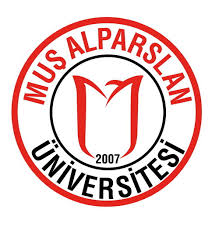 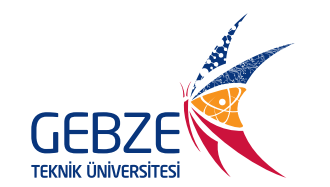 Muş Alparslan Üniversitesi 
Uygulamalı Bilimler Fakültesi AdınaProf. Dr. Yaşar KARADAĞMuş Alparslan Üniversitesi 
Uygulamalı Bilimler Fakültesi DekanıGebze Teknik Üniversitesi
Biyoteknoloji Enstitüsü AdınaProf. Dr. Işıl KURNAZGebze Teknik Üniversitesi
Biyoteknoloji Enstitüsü Müdürü